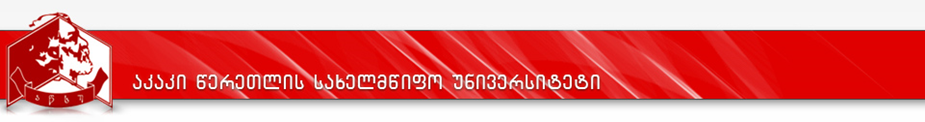 კურიკულუმიდანართი 1სასწავლო გეგმა  2021-2022 წ.წპროგრამის დასახელება: ფილოსოფია – რელიგიის კვლევებიმისანიჭებელი კვალიფიკაცია: ფილოსოფიის მაგისტრიპროგრამისდასახელებაპროგრამისდასახელებაფილოსოფია - რელიგიის კვლევებიმისანიჭებელიაკადემიურიხარისხი/კვალიფიკაციამისანიჭებელიაკადემიურიხარისხი/კვალიფიკაციაფილოსოფიის მაგისტრიMA in Philosophyფაკულტეტისდასახელებაფაკულტეტისდასახელებაჰუმანიტარულ მეცნიერებათა ფაკულტეტიპროგრამის ხელმძღვანელი/ხელმძღვანელები/კოორდინატორიპროგრამის ხელმძღვანელი/ხელმძღვანელები/კოორდინატორიმირიან ებანოიძე – აკაკი წერეთლის სახელმწიფო უნივერსიტეტი, ფილოსოფია-ფსიქოლოგიის დეპარტამენტი, პროფესორი. მობ: (568) 995776ელ.ფოსტა: mirian.ebanoidze@atsu.edu.geქეთევან პავლიაშვილი – ფილოსოფია–ფსიქოლოგიის დეპარტამენტის მოწვეული პროფესორიმობ: (599) 27 32 13ელ.ფოსტა : ketevan.pavliashvili@yahoo.comპროგრამისხანგრძლივობა/მოცულობა (სემესტრი, კრედიტებისრაოდენობა)პროგრამისხანგრძლივობა/მოცულობა (სემესტრი, კრედიტებისრაოდენობა)პროგრამის ხანგრძლივობა 2 აკადემიური წელი (4 სემესტრი).მოიცავს 120 ECTS კრედიტს. სწავლებისენასწავლებისენაქართულიპროგრამისშემუშავებისა და განახლებისთარიღები;პროგრამისშემუშავებისა და განახლებისთარიღები;აკრედიტაციის საბჭოს გადაწყვეტილება: №126; 29.08.2016ფაკულტეტის საბჭოს გადაწყვეტილება ოქმი   № 1    08.09.2021აკადემიური საბჭოს გადაწყვეტილება № 1 (21/22) 17.09.21პროგრამაზედაშვებისწინაპირობები (მოთხოვნები)პროგრამაზედაშვებისწინაპირობები (მოთხოვნები)პროგრამაზედაშვებისწინაპირობები (მოთხოვნები)ბაკალავრის ან მასთან გათანაბრებული აკადემიური ხარისხი;ერთიანი ეროვნული სამაგისტრო გამოცდის ჩაბარება;საუნივერსიტეტო სამაგისტრო გამოცდა ფილოსოფიის ისტორიაში; უცხო ქვეყნის მოქალაქეებისათვის პროგრამაზე მიღება ხდება საერთო სამაგისტრო გამოცდის ჩაბარების გარეშე, კანონმდებლობით დადგენილი წესის შესაბამისად.გარე და შიდა მობილობა.ბაკალავრის ან მასთან გათანაბრებული აკადემიური ხარისხი;ერთიანი ეროვნული სამაგისტრო გამოცდის ჩაბარება;საუნივერსიტეტო სამაგისტრო გამოცდა ფილოსოფიის ისტორიაში; უცხო ქვეყნის მოქალაქეებისათვის პროგრამაზე მიღება ხდება საერთო სამაგისტრო გამოცდის ჩაბარების გარეშე, კანონმდებლობით დადგენილი წესის შესაბამისად.გარე და შიდა მობილობა.ბაკალავრის ან მასთან გათანაბრებული აკადემიური ხარისხი;ერთიანი ეროვნული სამაგისტრო გამოცდის ჩაბარება;საუნივერსიტეტო სამაგისტრო გამოცდა ფილოსოფიის ისტორიაში; უცხო ქვეყნის მოქალაქეებისათვის პროგრამაზე მიღება ხდება საერთო სამაგისტრო გამოცდის ჩაბარების გარეშე, კანონმდებლობით დადგენილი წესის შესაბამისად.გარე და შიდა მობილობა.პროგრამისმიზნებიპროგრამისმიზნებიპროგრამისმიზნებიპროგრამის მიზანია ფუნდამენტური ტექსტების წაკითხვისა და ინტერპრეტაციის საფუძველზე სტუდენტს მისცეს სიღრმისეული და სისტემური ცოდნა ანტიკური და შუასაუკუნეების, ასევე  თანამედროვეობის რელიგიურ - ფილოსოფიური იდეების, მიმდინარეობების და მათი წარმომადგენლების შესახებ, ფილოსოფიის და ქრისტიანული ეთიკის პრობლემურ საკითხებზე, ადამიანის ადგილსა და როლზე სამყაროში, უფლებებსა და მოვალეობებზე,  გარემოს დაცვაზე,  ზნეობის საყოველთაოობაზე,  აუცილებლობისა და თავისუფლების აბსტრაქტულ-მეტაფიზიკურ თუ პრაქტიკულ საკითხებზე.პროგრამა განავითარებს  რეფლექსიის, მსჯელობისა და კრიტიკული აზროვნების უნარს, ხელს უწყობს დიალოგს მრავლობითი საზოგადოებრივი ღირებულებების   აღიარებითა და პატივისცემით.პროგრამის მიზანია ფუნდამენტური ტექსტების წაკითხვისა და ინტერპრეტაციის საფუძველზე სტუდენტს მისცეს სიღრმისეული და სისტემური ცოდნა ანტიკური და შუასაუკუნეების, ასევე  თანამედროვეობის რელიგიურ - ფილოსოფიური იდეების, მიმდინარეობების და მათი წარმომადგენლების შესახებ, ფილოსოფიის და ქრისტიანული ეთიკის პრობლემურ საკითხებზე, ადამიანის ადგილსა და როლზე სამყაროში, უფლებებსა და მოვალეობებზე,  გარემოს დაცვაზე,  ზნეობის საყოველთაოობაზე,  აუცილებლობისა და თავისუფლების აბსტრაქტულ-მეტაფიზიკურ თუ პრაქტიკულ საკითხებზე.პროგრამა განავითარებს  რეფლექსიის, მსჯელობისა და კრიტიკული აზროვნების უნარს, ხელს უწყობს დიალოგს მრავლობითი საზოგადოებრივი ღირებულებების   აღიარებითა და პატივისცემით.პროგრამის მიზანია ფუნდამენტური ტექსტების წაკითხვისა და ინტერპრეტაციის საფუძველზე სტუდენტს მისცეს სიღრმისეული და სისტემური ცოდნა ანტიკური და შუასაუკუნეების, ასევე  თანამედროვეობის რელიგიურ - ფილოსოფიური იდეების, მიმდინარეობების და მათი წარმომადგენლების შესახებ, ფილოსოფიის და ქრისტიანული ეთიკის პრობლემურ საკითხებზე, ადამიანის ადგილსა და როლზე სამყაროში, უფლებებსა და მოვალეობებზე,  გარემოს დაცვაზე,  ზნეობის საყოველთაოობაზე,  აუცილებლობისა და თავისუფლების აბსტრაქტულ-მეტაფიზიკურ თუ პრაქტიკულ საკითხებზე.პროგრამა განავითარებს  რეფლექსიის, მსჯელობისა და კრიტიკული აზროვნების უნარს, ხელს უწყობს დიალოგს მრავლობითი საზოგადოებრივი ღირებულებების   აღიარებითა და პატივისცემით.სწავლისშედეგები  ( ზოგადიდადარგობრივიკომპეტენციები)სწავლისშედეგები  ( ზოგადიდადარგობრივიკომპეტენციები)სწავლისშედეგები  ( ზოგადიდადარგობრივიკომპეტენციები)ცოდნა და გაცნობიერებაკურსდამთავრებული ავლენს ღრმა და სისტემურ ცოდნას:ფილოსოფიის და ქრისტიანული ეთიკის, ფილოსოფიის ისტორიის როგორც ანტიკურ და შუასაუკუნეობრივ, ასევე თანამედროვე პრობლემების მიმართულებით დასავლური და აღმოსავლური ქრისტიანული ფილოსოფიური ტრადიციის ფუნდამენტური ტექსტების და მათი ინტერპრეტაციების, ასევე მათ შესახებ არსებულ  სამეცნიერო თვალსაზრისების შესახებფილოსოფიური მეცნიერებების მეთოდოლოგიური პრინციპების,  ეთიკურ-რელიგიური პრობლემების შესახებ კურსდამთავრებული ავლენს ღრმა და სისტემურ ცოდნას:ფილოსოფიის და ქრისტიანული ეთიკის, ფილოსოფიის ისტორიის როგორც ანტიკურ და შუასაუკუნეობრივ, ასევე თანამედროვე პრობლემების მიმართულებით დასავლური და აღმოსავლური ქრისტიანული ფილოსოფიური ტრადიციის ფუნდამენტური ტექსტების და მათი ინტერპრეტაციების, ასევე მათ შესახებ არსებულ  სამეცნიერო თვალსაზრისების შესახებფილოსოფიური მეცნიერებების მეთოდოლოგიური პრინციპების,  ეთიკურ-რელიგიური პრობლემების შესახებ უნარიახდენს ფილოსოფიურ რეფლექსიას  ფუნდამენტურ რელიგიურ,  კულტურულ, მეცნიერების ეთიკურ - პოლიტიკურ  საკითხებზე ეთიკური თვალსაზრისით განიხილავს სოციალურ მოვლენებს, უსადაგებს მათ სხვადასხვა თეორიებს, ფილოსოფიურ ცოდნას იყენებს  კონტექსტების გასაანალიზებლად, მათ შორის გარემოს დაცვის,  ადამიანის უფლებების და მოვალეობების, თავისუფლების  აბსტრაქტულ-მეტაფიზიკური და პრაქტიკული საკითხების მიმართულებითსაკუთარ მოსაზრებებს აყალიბებს არგუმენტირებულად, გამართულად და თანმიმდევრულად, ითვალისწინებს კონტრარგუმენტებს; ავლენს ღიაობას კრიტიკისა და ოპონირებისადმი; კრიტიკულად იაზრებს, აფასებს და დიალოგს მართავს მრავლობითი საზოგადოებრივი ღირებულებების  ფილოსოფიური ასპექტების გათვალისწინებით  ფილოსოფიურ საკითხებთან მიმართებით წერილობითი, დებატებისა თუ ზეპირი ფორმით. თანამიმდევრულად და აკადემიურად აყალიბებს აზრს, ახდენს საკვლევი პრობლემატიკის იდენტიფიცირებას, მსჯელობს არგუმენტირებულად და წამოჭრის ფილოსოფიურ საკითხებს;ეფექტურად იყენებს ციფრულ ტექნოლოგიებს, საბიბლიოთეკო და ელექტრონულ სამეცნიერო ბაზებს კვლევით საქმიანობაში. ახდენს ფილოსოფიურ რეფლექსიას  ფუნდამენტურ რელიგიურ,  კულტურულ, მეცნიერების ეთიკურ - პოლიტიკურ  საკითხებზე ეთიკური თვალსაზრისით განიხილავს სოციალურ მოვლენებს, უსადაგებს მათ სხვადასხვა თეორიებს, ფილოსოფიურ ცოდნას იყენებს  კონტექსტების გასაანალიზებლად, მათ შორის გარემოს დაცვის,  ადამიანის უფლებების და მოვალეობების, თავისუფლების  აბსტრაქტულ-მეტაფიზიკური და პრაქტიკული საკითხების მიმართულებითსაკუთარ მოსაზრებებს აყალიბებს არგუმენტირებულად, გამართულად და თანმიმდევრულად, ითვალისწინებს კონტრარგუმენტებს; ავლენს ღიაობას კრიტიკისა და ოპონირებისადმი; კრიტიკულად იაზრებს, აფასებს და დიალოგს მართავს მრავლობითი საზოგადოებრივი ღირებულებების  ფილოსოფიური ასპექტების გათვალისწინებით  ფილოსოფიურ საკითხებთან მიმართებით წერილობითი, დებატებისა თუ ზეპირი ფორმით. თანამიმდევრულად და აკადემიურად აყალიბებს აზრს, ახდენს საკვლევი პრობლემატიკის იდენტიფიცირებას, მსჯელობს არგუმენტირებულად და წამოჭრის ფილოსოფიურ საკითხებს;ეფექტურად იყენებს ციფრულ ტექნოლოგიებს, საბიბლიოთეკო და ელექტრონულ სამეცნიერო ბაზებს კვლევით საქმიანობაში. პასუხისმგებლობა და ავტონომიურობაპატივს სცემს აკადემიური ეთიკის სტანდარტებს, ტოლერანტულია განსხვავებული აზრის მიმართმართავს სამუშაო დროს, შეიმუშავებს სტრატეგიულ მიდგომას კვლევასთან მიმართებით ნაშრომის მოსამზადებლად;  ერთვება  ჯგუფურ პროექტებში, გეგმავს     საქმიანობას, ადაპტირდება არაპროგნოზირებად სამუშაო  გარემოსთანავლენს სამეცნიერო ლიტერატურის   დამოუკიდებლად  მოძიებისა და  სწავლის დამოუკიდებლად წარმართვის უნარს.პატივს სცემს აკადემიური ეთიკის სტანდარტებს, ტოლერანტულია განსხვავებული აზრის მიმართმართავს სამუშაო დროს, შეიმუშავებს სტრატეგიულ მიდგომას კვლევასთან მიმართებით ნაშრომის მოსამზადებლად;  ერთვება  ჯგუფურ პროექტებში, გეგმავს     საქმიანობას, ადაპტირდება არაპროგნოზირებად სამუშაო  გარემოსთანავლენს სამეცნიერო ლიტერატურის   დამოუკიდებლად  მოძიებისა და  სწავლის დამოუკიდებლად წარმართვის უნარს.სწავლებისმეთოდებისწავლებისმეთოდებისწავლებისმეთოდებიახსნა–განმარტებითი მეთოდი; ვერბალური ანუ ზეპირსიტყვიერი მეთოდი;წიგნზე მუშაობის მეთოდი;წერითი მუშაობის მეთოდი;დისკუსია/დებატები;ევრისტიკული მეთოდი;ინდუქციის და დედუქციის მეთოდი;ანალიზი და სინთეზის მეთოდი:ახსნა–განმარტებითი მეთოდი; ვერბალური ანუ ზეპირსიტყვიერი მეთოდი;წიგნზე მუშაობის მეთოდი;წერითი მუშაობის მეთოდი;დისკუსია/დებატები;ევრისტიკული მეთოდი;ინდუქციის და დედუქციის მეთოდი;ანალიზი და სინთეზის მეთოდი:ახსნა–განმარტებითი მეთოდი; ვერბალური ანუ ზეპირსიტყვიერი მეთოდი;წიგნზე მუშაობის მეთოდი;წერითი მუშაობის მეთოდი;დისკუსია/დებატები;ევრისტიკული მეთოდი;ინდუქციის და დედუქციის მეთოდი;ანალიზი და სინთეზის მეთოდი:პროგრამის სტრუქტურაპროგრამის სტრუქტურაპროგრამის სტრუქტურაპროგრამის სასწავლო კომპონენტი შეადგენს 90 კრედიტს:პროგრამის სავალდებულო კურსები -  75 კრედიტიარჩევითი კურსები – 15კრედიტიკვლევითი კომპონენტი: სამაგისტრო ნაშრომი - 30 კრედიტიპროგრამის სასწავლო კომპონენტი შეადგენს 90 კრედიტს:პროგრამის სავალდებულო კურსები -  75 კრედიტიარჩევითი კურსები – 15კრედიტიკვლევითი კომპონენტი: სამაგისტრო ნაშრომი - 30 კრედიტიპროგრამის სასწავლო კომპონენტი შეადგენს 90 კრედიტს:პროგრამის სავალდებულო კურსები -  75 კრედიტიარჩევითი კურსები – 15კრედიტიკვლევითი კომპონენტი: სამაგისტრო ნაშრომი - 30 კრედიტისტუდენტის ცოდნის შეფასების სისტემა და კრიტერიუმებისტუდენტის ცოდნის შეფასების სისტემა და კრიტერიუმებისტუდენტის ცოდნის შეფასების სისტემა და კრიტერიუმებისტუდენტთა მიღწევების შეფასება ხდება საქართველოს განათლებისა და მეცნიერების მინისტრის2007 წლის 5 იანვრის №3 და აწსუ აკადემიური საბჭოს 2017 წლის 15 სექტემბრის №5, (17/18) ბრძანებებით განსაზღვრული პუნქტებისგათვალისწინებით, კრედიტის მიღება შესაძლებელია მხოლოდ სტუდენტის მიერ სილაბუსითდაგეგმილი სწავლის შედეგების მიღწევის შემდეგ, რაც გამოიხატება მე-6 პუნქტის “ა” ქვეპუნქტითგათვალისწინებული ერთ-ერთი დადებითი შეფასებით.აკაკი წერეთლის სახელმწიფო უნივერსიტეტში არსებული შეფასების სისტემა იყოფა შემდეგ კომპონენტებად:საგანმანათლებლო პროგრამის კომპონენტის შეფასების საერთო ქულიდან (100 ქულა) შუალედური შეფასების ხვედრითი წილი შეადგენს ჯამურად 60 ქულას, რომელიც, თავის მხრივ, მოიცავს შემდეგი შეფასების ფორმებს:სტუდენტის აქტივობა სასწავლო სემესტრის განმავლობაში(მოიცავს შეფასების სხვადასხვა კომპონენტებს) - არა უმეტეს 30 ქულა;შუალედური გამოცდა- არა ნაკლებ 30 ქულა;დასკვნითი გამოცდა - 40 ქულა.დასკვნით გამოცდაზე გასვლის უფლება ეძლევა სტუდენტს, რომლის შუალედური შეფასებების კომპონენტების მინიმალური კომპეტენციის ზღვარი შეადგენს არანაკლებ 18 ქულას.  შეფასების სისტემა უშვებს:ა) ხუთი სახის დადებით შეფასებას:ა.ა) (A) ფრიადი – შეფასების 91-100 ქულა;ა.ბ) (B) ძალიან კარგი – მაქსიმალური შეფასების 81-90 ქულა; ა.გ) (C) კარგი – მაქსიმალური შეფასების 71-80 ქულა;ა.დ) (D) დამაკმაყოფილებელი – მაქსიმალური შეფასების 61-70 ქულა; ა.ე) (E) საკმარისი – მაქსიმალური შეფასების 51-60 ქულა.ბ) ორი სახის უარყოფით შეფასებას:ბ.ა) (FX) ვერ ჩააბარა – მაქსიმალური შეფასების 41-50 ქულა, რაც ნიშნავს, რომ სტუდენტს ჩასაბარებლად მეტი მუშაობა სჭირდება და ეძლევა დამოუკიდებელი მუშაობით დამატებით გამოცდაზე ერთხელ გასვლის უფლება;ბ.ბ) (F) ჩაიჭრა – მაქსიმალური შეფასების 40 ქულა და ნაკლები, რაც ნიშნავს, რომ სტუდენტის მიერ ჩატარებული სამუშაო არ არის საკმარისი და მას საგანი ახლიდან აქვს შესასწავლი.საგანმანათლებლო პროგრამის სასწავლო კომპონენტში, FX-ის მიღების შემთხვევაში  დამატებითი გამოცდა დაინიშნება დასკვნითი გამოცდის შედეგების გამოცხადებიდან არანაკლებ 5 დღეში.დასკვნით გამოცდაზე სტუდენტის მიერ მიღებული შეფასების მინიმალური ზღვარი განისაზღვრება  15 ქულით.სტუდენტის მიერ დამატებით გამოცდაზე მიღებულ შეფასებას არ ემატება დასკვნით შეფასებაში მიღებული ქულათა რაოდენობა. დამატებით გამოცდაზე მიღებული შეფასება არის დასკვნითი შეფასება და აისახება საგანმანათლებლო პროგრამის სასწავლო კომპონენტის საბოლოო შეფასებაში. დამატებით გამოცდაზე მიღებული შეფასების გათვალისწინებით საგანმანათლებლო კომპონენტის საბოლოო შეფასებაში 0-50 ქულის მიღების შემთხვევაში, სტუდენტს უფორმდება შეფასება F-0 ქულა.სასწავლო კურსში სტუდენტის მიღწევების შეფასების დამატებითი კრიტერიუმები განისაზღვრება შესაბამისი სილაბუსით.სამაგისტრო ნაშრომის შეფასების (შეფასება მოხდება ერთჯერადად)სისტემა გაწერილია შესაბამის სილაბუსებში.სტუდენტთა მიღწევების შეფასება ხდება საქართველოს განათლებისა და მეცნიერების მინისტრის2007 წლის 5 იანვრის №3 და აწსუ აკადემიური საბჭოს 2017 წლის 15 სექტემბრის №5, (17/18) ბრძანებებით განსაზღვრული პუნქტებისგათვალისწინებით, კრედიტის მიღება შესაძლებელია მხოლოდ სტუდენტის მიერ სილაბუსითდაგეგმილი სწავლის შედეგების მიღწევის შემდეგ, რაც გამოიხატება მე-6 პუნქტის “ა” ქვეპუნქტითგათვალისწინებული ერთ-ერთი დადებითი შეფასებით.აკაკი წერეთლის სახელმწიფო უნივერსიტეტში არსებული შეფასების სისტემა იყოფა შემდეგ კომპონენტებად:საგანმანათლებლო პროგრამის კომპონენტის შეფასების საერთო ქულიდან (100 ქულა) შუალედური შეფასების ხვედრითი წილი შეადგენს ჯამურად 60 ქულას, რომელიც, თავის მხრივ, მოიცავს შემდეგი შეფასების ფორმებს:სტუდენტის აქტივობა სასწავლო სემესტრის განმავლობაში(მოიცავს შეფასების სხვადასხვა კომპონენტებს) - არა უმეტეს 30 ქულა;შუალედური გამოცდა- არა ნაკლებ 30 ქულა;დასკვნითი გამოცდა - 40 ქულა.დასკვნით გამოცდაზე გასვლის უფლება ეძლევა სტუდენტს, რომლის შუალედური შეფასებების კომპონენტების მინიმალური კომპეტენციის ზღვარი შეადგენს არანაკლებ 18 ქულას.  შეფასების სისტემა უშვებს:ა) ხუთი სახის დადებით შეფასებას:ა.ა) (A) ფრიადი – შეფასების 91-100 ქულა;ა.ბ) (B) ძალიან კარგი – მაქსიმალური შეფასების 81-90 ქულა; ა.გ) (C) კარგი – მაქსიმალური შეფასების 71-80 ქულა;ა.დ) (D) დამაკმაყოფილებელი – მაქსიმალური შეფასების 61-70 ქულა; ა.ე) (E) საკმარისი – მაქსიმალური შეფასების 51-60 ქულა.ბ) ორი სახის უარყოფით შეფასებას:ბ.ა) (FX) ვერ ჩააბარა – მაქსიმალური შეფასების 41-50 ქულა, რაც ნიშნავს, რომ სტუდენტს ჩასაბარებლად მეტი მუშაობა სჭირდება და ეძლევა დამოუკიდებელი მუშაობით დამატებით გამოცდაზე ერთხელ გასვლის უფლება;ბ.ბ) (F) ჩაიჭრა – მაქსიმალური შეფასების 40 ქულა და ნაკლები, რაც ნიშნავს, რომ სტუდენტის მიერ ჩატარებული სამუშაო არ არის საკმარისი და მას საგანი ახლიდან აქვს შესასწავლი.საგანმანათლებლო პროგრამის სასწავლო კომპონენტში, FX-ის მიღების შემთხვევაში  დამატებითი გამოცდა დაინიშნება დასკვნითი გამოცდის შედეგების გამოცხადებიდან არანაკლებ 5 დღეში.დასკვნით გამოცდაზე სტუდენტის მიერ მიღებული შეფასების მინიმალური ზღვარი განისაზღვრება  15 ქულით.სტუდენტის მიერ დამატებით გამოცდაზე მიღებულ შეფასებას არ ემატება დასკვნით შეფასებაში მიღებული ქულათა რაოდენობა. დამატებით გამოცდაზე მიღებული შეფასება არის დასკვნითი შეფასება და აისახება საგანმანათლებლო პროგრამის სასწავლო კომპონენტის საბოლოო შეფასებაში. დამატებით გამოცდაზე მიღებული შეფასების გათვალისწინებით საგანმანათლებლო კომპონენტის საბოლოო შეფასებაში 0-50 ქულის მიღების შემთხვევაში, სტუდენტს უფორმდება შეფასება F-0 ქულა.სასწავლო კურსში სტუდენტის მიღწევების შეფასების დამატებითი კრიტერიუმები განისაზღვრება შესაბამისი სილაბუსით.სამაგისტრო ნაშრომის შეფასების (შეფასება მოხდება ერთჯერადად)სისტემა გაწერილია შესაბამის სილაბუსებში.სტუდენტთა მიღწევების შეფასება ხდება საქართველოს განათლებისა და მეცნიერების მინისტრის2007 წლის 5 იანვრის №3 და აწსუ აკადემიური საბჭოს 2017 წლის 15 სექტემბრის №5, (17/18) ბრძანებებით განსაზღვრული პუნქტებისგათვალისწინებით, კრედიტის მიღება შესაძლებელია მხოლოდ სტუდენტის მიერ სილაბუსითდაგეგმილი სწავლის შედეგების მიღწევის შემდეგ, რაც გამოიხატება მე-6 პუნქტის “ა” ქვეპუნქტითგათვალისწინებული ერთ-ერთი დადებითი შეფასებით.აკაკი წერეთლის სახელმწიფო უნივერსიტეტში არსებული შეფასების სისტემა იყოფა შემდეგ კომპონენტებად:საგანმანათლებლო პროგრამის კომპონენტის შეფასების საერთო ქულიდან (100 ქულა) შუალედური შეფასების ხვედრითი წილი შეადგენს ჯამურად 60 ქულას, რომელიც, თავის მხრივ, მოიცავს შემდეგი შეფასების ფორმებს:სტუდენტის აქტივობა სასწავლო სემესტრის განმავლობაში(მოიცავს შეფასების სხვადასხვა კომპონენტებს) - არა უმეტეს 30 ქულა;შუალედური გამოცდა- არა ნაკლებ 30 ქულა;დასკვნითი გამოცდა - 40 ქულა.დასკვნით გამოცდაზე გასვლის უფლება ეძლევა სტუდენტს, რომლის შუალედური შეფასებების კომპონენტების მინიმალური კომპეტენციის ზღვარი შეადგენს არანაკლებ 18 ქულას.  შეფასების სისტემა უშვებს:ა) ხუთი სახის დადებით შეფასებას:ა.ა) (A) ფრიადი – შეფასების 91-100 ქულა;ა.ბ) (B) ძალიან კარგი – მაქსიმალური შეფასების 81-90 ქულა; ა.გ) (C) კარგი – მაქსიმალური შეფასების 71-80 ქულა;ა.დ) (D) დამაკმაყოფილებელი – მაქსიმალური შეფასების 61-70 ქულა; ა.ე) (E) საკმარისი – მაქსიმალური შეფასების 51-60 ქულა.ბ) ორი სახის უარყოფით შეფასებას:ბ.ა) (FX) ვერ ჩააბარა – მაქსიმალური შეფასების 41-50 ქულა, რაც ნიშნავს, რომ სტუდენტს ჩასაბარებლად მეტი მუშაობა სჭირდება და ეძლევა დამოუკიდებელი მუშაობით დამატებით გამოცდაზე ერთხელ გასვლის უფლება;ბ.ბ) (F) ჩაიჭრა – მაქსიმალური შეფასების 40 ქულა და ნაკლები, რაც ნიშნავს, რომ სტუდენტის მიერ ჩატარებული სამუშაო არ არის საკმარისი და მას საგანი ახლიდან აქვს შესასწავლი.საგანმანათლებლო პროგრამის სასწავლო კომპონენტში, FX-ის მიღების შემთხვევაში  დამატებითი გამოცდა დაინიშნება დასკვნითი გამოცდის შედეგების გამოცხადებიდან არანაკლებ 5 დღეში.დასკვნით გამოცდაზე სტუდენტის მიერ მიღებული შეფასების მინიმალური ზღვარი განისაზღვრება  15 ქულით.სტუდენტის მიერ დამატებით გამოცდაზე მიღებულ შეფასებას არ ემატება დასკვნით შეფასებაში მიღებული ქულათა რაოდენობა. დამატებით გამოცდაზე მიღებული შეფასება არის დასკვნითი შეფასება და აისახება საგანმანათლებლო პროგრამის სასწავლო კომპონენტის საბოლოო შეფასებაში. დამატებით გამოცდაზე მიღებული შეფასების გათვალისწინებით საგანმანათლებლო კომპონენტის საბოლოო შეფასებაში 0-50 ქულის მიღების შემთხვევაში, სტუდენტს უფორმდება შეფასება F-0 ქულა.სასწავლო კურსში სტუდენტის მიღწევების შეფასების დამატებითი კრიტერიუმები განისაზღვრება შესაბამისი სილაბუსით.სამაგისტრო ნაშრომის შეფასების (შეფასება მოხდება ერთჯერადად)სისტემა გაწერილია შესაბამის სილაბუსებში.დასაქმების სფეროებიდასაქმების სფეროებიდასაქმების სფეროებიკურსდამთავრებულს შეუძლია დასაქმდეს:საგანმანათლებლო დაწესებულებები; კვლევითი ინსტიტუტები;სამთავრობო და არასამთავრობო დაწესებულებები;ადგილობრივი და საერთაშორისო ორგანიზაციები და ფონდები;კულტურული მემკვიდრეობის დაცვა;საგამომცემლო სფერო;პრესა, რადიო, ტელევიზია;ასევე პროგრამა უზრუნველყოფს კვალიფიკაციის შემდგომ ამაღლების შესაძლებლობას სწავლების მესამე საფეხურზე დოქტორანტურაში.კურსდამთავრებულს შეუძლია დასაქმდეს:საგანმანათლებლო დაწესებულებები; კვლევითი ინსტიტუტები;სამთავრობო და არასამთავრობო დაწესებულებები;ადგილობრივი და საერთაშორისო ორგანიზაციები და ფონდები;კულტურული მემკვიდრეობის დაცვა;საგამომცემლო სფერო;პრესა, რადიო, ტელევიზია;ასევე პროგრამა უზრუნველყოფს კვალიფიკაციის შემდგომ ამაღლების შესაძლებლობას სწავლების მესამე საფეხურზე დოქტორანტურაში.კურსდამთავრებულს შეუძლია დასაქმდეს:საგანმანათლებლო დაწესებულებები; კვლევითი ინსტიტუტები;სამთავრობო და არასამთავრობო დაწესებულებები;ადგილობრივი და საერთაშორისო ორგანიზაციები და ფონდები;კულტურული მემკვიდრეობის დაცვა;საგამომცემლო სფერო;პრესა, რადიო, ტელევიზია;ასევე პროგრამა უზრუნველყოფს კვალიფიკაციის შემდგომ ამაღლების შესაძლებლობას სწავლების მესამე საფეხურზე დოქტორანტურაში.სწავლისათვის აუცილებელი დამხმარე პირობები/რესურსებისწავლისათვის აუცილებელი დამხმარე პირობები/რესურსებისწავლისათვის აუცილებელი დამხმარე პირობები/რესურსებიაკაკი წერეთლის სახელმწიფო უნივერსიტეტის ინფრასტრუქტურა და ტექნიკური აღჭურვილობა უზრუნველყოფს საგანმანათლებლო პროგრამით გათვალისწინებული სწავლის შედეგების მიღწევას. უნივერსიტეტს აქვს სასწავლო პროცესისათვის საჭირო ინვენტარით	აღჭურვილი	სასწავლო აუდიტორიები, ინტერნეტქსელში ჩართულკომპიუტერული კლასები. უნივერსიტეტი  საგანმანათლებლო  პროგრამებს	უზრუნველყოფს, აგრეთვე, საკონფერენციო დარბაზებით, საუნივერსიტეტო ბიბლიოთეკით, ელექტრონული საბიბლიოთეკო რესურსებით;პროგრამის განხორციელებას ემსახურება შესაბამისი კვალიფიკაციის მქონე აკაკი წერეთლის სახელმწიფო უნივერსიტეტის აკადემიური და მოწვეული პროფესურა:სულ აკადემიური და მოწვეული პერსონალი – 14პროფესორი – 1ასოცირებული პროფესორი – 8მასწავლებელი – 4მოწვეული პროფესორი – 1(იხ.დანართში CV ).აკაკი წერეთლის სახელმწიფო უნივერსიტეტის ინფრასტრუქტურა და ტექნიკური აღჭურვილობა უზრუნველყოფს საგანმანათლებლო პროგრამით გათვალისწინებული სწავლის შედეგების მიღწევას. უნივერსიტეტს აქვს სასწავლო პროცესისათვის საჭირო ინვენტარით	აღჭურვილი	სასწავლო აუდიტორიები, ინტერნეტქსელში ჩართულკომპიუტერული კლასები. უნივერსიტეტი  საგანმანათლებლო  პროგრამებს	უზრუნველყოფს, აგრეთვე, საკონფერენციო დარბაზებით, საუნივერსიტეტო ბიბლიოთეკით, ელექტრონული საბიბლიოთეკო რესურსებით;პროგრამის განხორციელებას ემსახურება შესაბამისი კვალიფიკაციის მქონე აკაკი წერეთლის სახელმწიფო უნივერსიტეტის აკადემიური და მოწვეული პროფესურა:სულ აკადემიური და მოწვეული პერსონალი – 14პროფესორი – 1ასოცირებული პროფესორი – 8მასწავლებელი – 4მოწვეული პროფესორი – 1(იხ.დანართში CV ).აკაკი წერეთლის სახელმწიფო უნივერსიტეტის ინფრასტრუქტურა და ტექნიკური აღჭურვილობა უზრუნველყოფს საგანმანათლებლო პროგრამით გათვალისწინებული სწავლის შედეგების მიღწევას. უნივერსიტეტს აქვს სასწავლო პროცესისათვის საჭირო ინვენტარით	აღჭურვილი	სასწავლო აუდიტორიები, ინტერნეტქსელში ჩართულკომპიუტერული კლასები. უნივერსიტეტი  საგანმანათლებლო  პროგრამებს	უზრუნველყოფს, აგრეთვე, საკონფერენციო დარბაზებით, საუნივერსიტეტო ბიბლიოთეკით, ელექტრონული საბიბლიოთეკო რესურსებით;პროგრამის განხორციელებას ემსახურება შესაბამისი კვალიფიკაციის მქონე აკაკი წერეთლის სახელმწიფო უნივერსიტეტის აკადემიური და მოწვეული პროფესურა:სულ აკადემიური და მოწვეული პერსონალი – 14პროფესორი – 1ასოცირებული პროფესორი – 8მასწავლებელი – 4მოწვეული პროფესორი – 1(იხ.დანართში CV ).№კურსის დასახელებაკრდატვირთვის მოცულობა, სთ-შიდატვირთვის მოცულობა, სთ-შიდატვირთვის მოცულობა, სთ-შიდატვირთვის მოცულობა, სთ-შილ/პ/ჯგსემესტრისემესტრისემესტრისემესტრიდაშვების წინაპირობა№კურსის დასახელებაკრსულსაკონტაქტოსაკონტაქტოდამლ/პ/ჯგIIIIIIIVდაშვების წინაპირობა№კურსის დასახელებაკრსულაუდიტორულიშუალედ.დასკვნითი გამოცდებიდამლ/პ/ჯგIIIIIIIVდაშვების წინაპირობა123456789101112131სავალდებულო კურსები  - (105 კრედიტი)სავალდებულო კურსები  - (105 კრედიტი)სავალდებულო კურსები  - (105 კრედიტი)სავალდებულო კურსები  - (105 კრედიტი)სავალდებულო კურსები  - (105 კრედიტი)სავალდებულო კურსები  - (105 კრედიტი)სავალდებულო კურსები  - (105 კრედიტი)სავალდებულო კურსები  - (105 კრედიტი)სავალდებულო კურსები  - (105 კრედიტი)სავალდებულო კურსები  - (105 კრედიტი)სავალდებულო კურსები  - (105 კრედიტი)სავალდებულო კურსები  - (105 კრედიტი)I.1ფილოსოფიის სისტემურ-მეთოდოლოგიური საფუძვლები5125453772/0/0/1xI.2კულტურის ეთიკურ-ფილოსოფიური ასპექტები5125453772/0/0/1xI.3რელიგია და მეცნიერება5125453772/0/0/1xI.4თანამედროვე ფილოსოფიის აქტუალური მიმდინარეობები5125453772/0/0/1xI.5რელიგია და კულტურა5125453772/0/0/1xI.6ნეოპლატონიზმი და არეოპაგიტიკა5125453772/0/0/1xI.7ჰუმანიზმის  ფილოსოფია5125453772/0/0/1x1.8ქართული ფილოსოფიურ-ესთეტიკური კონცეფციები5125453772/0/0/1x1.9XX საუკუნის ძირითადი ფსიქოლოგიური მიმდინარეობები5125453772/0/0/1x1.10ჰერმენევტიკა5125453772/0/0/1x1.11ეთიკური პრობლემები იუდაიზში, ქრისტიანობასა და ისლამში5125453772/0/0/1x1.12ღვთისმეტყველების აქტუალური საკითხები5125453772/0/0/1x1.13მესიანიზმი და ესქატოლოგია5125453772/0/0/1x1.14სქოლასტიკური აზროვნების ისტორია5125453772/0/0/1x1.15რელიგიათმცოდნეობის პრობლემები5125453772/0/0/1x1.16სამაგისტრო ნაშრომი30750xსულ105არჩევითი კურსები  - (15 კრედიტი)არჩევითი კურსები  - (15 კრედიტი)არჩევითი კურსები  - (15 კრედიტი)არჩევითი კურსები  - (15 კრედიტი)არჩევითი კურსები  - (15 კრედიტი)არჩევითი კურსები  - (15 კრედიტი)არჩევითი კურსები  - (15 კრედიტი)არჩევითი კურსები  - (15 კრედიტი)არჩევითი კურსები  - (15 კრედიტი)არჩევითი კურსები  - (15 კრედიტი)არჩევითი კურსები  - (15 კრედიტი)არჩევითი კურსები  - (15 კრედიტი)2არჩევითი კურსი  1 - (5 კრედიტი)არჩევითი კურსი  1 - (5 კრედიტი)არჩევითი კურსი  1 - (5 კრედიტი)არჩევითი კურსი  1 - (5 კრედიტი)არჩევითი კურსი  1 - (5 კრედიტი)არჩევითი კურსი  1 - (5 კრედიტი)არჩევითი კურსი  1 - (5 კრედიტი)არჩევითი კურსი  1 - (5 კრედიტი)არჩევითი კურსი  1 - (5 კრედიტი)არჩევითი კურსი  1 - (5 კრედიტი)არჩევითი კურსი  1 - (5 კრედიტი)არჩევითი კურსი  1 - (5 კრედიტი)2.1სამეცნიერო წერის საფუძვლები5125304911/0/0/1x2.2რელიგია და ეთიკა5125453772/0/0/1x2.3სამართლის ფილოსოფია  5125453772/0/0/1x3არჩევითი კურსი  2 - (5 კრედიტი)არჩევითი კურსი  2 - (5 კრედიტი)არჩევითი კურსი  2 - (5 კრედიტი)არჩევითი კურსი  2 - (5 კრედიტი)არჩევითი კურსი  2 - (5 კრედიტი)არჩევითი კურსი  2 - (5 კრედიტი)არჩევითი კურსი  2 - (5 კრედიტი)არჩევითი კურსი  2 - (5 კრედიტი)არჩევითი კურსი  2 - (5 კრედიტი)არჩევითი კურსი  2 - (5 კრედიტი)არჩევითი კურსი  2 - (5 კრედიტი)არჩევითი კურსი  2 - (5 კრედიტი)3.1ანტიკური ეპოქის ეთიკურ–ფილოსოფიური შეხედულებანი5125453772/0/0/1x3.2ტაძრის ეგზისტენციალური და რელიგიური ასპექტები5125453772/0/0/1x3.3რელიგია და ეკოლოგია5125453772/0/0/1x4არჩევითი კურსი  3 - (5 კრედიტი)არჩევითი კურსი  3 - (5 კრედიტი)არჩევითი კურსი  3 - (5 კრედიტი)არჩევითი კურსი  3 - (5 კრედიტი)არჩევითი კურსი  3 - (5 კრედიტი)არჩევითი კურსი  3 - (5 კრედიტი)არჩევითი კურსი  3 - (5 კრედიტი)არჩევითი კურსი  3 - (5 კრედიტი)არჩევითი კურსი  3 - (5 კრედიტი)არჩევითი კურსი  3 - (5 კრედიტი)არჩევითი კურსი  3 - (5 კრედიტი)არჩევითი კურსი  3 - (5 კრედიტი)4.1უცხო ენა5125453770/3/0/0x4.2პოსტმოდერნიზმი5125453772/0/0/1x4.3ზნეობა და პოლიტიკა5125453772/0/0/1xსულ15სულსულ12030303030